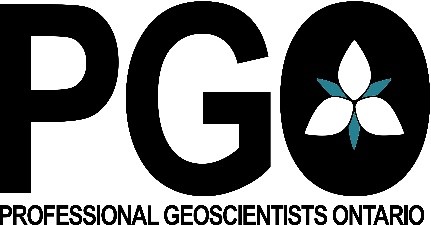 PROXYFOR THE JUNE 24, 2021 ANNUAL GENERAL MEETING OF REGISTRANTSI, the undersigned registrant of Professional Geoscientists Ontario (the “PGO”), hereby appoint Paul Hubley, P.Geo., or _____________________________ (see note below) to attend, act or vote on my behalf at the meeting noted above (the “Meeting”) and any adjournment or adjournments thereof, in the same manner, to the same extent and with the same effect as if I were personally present at the Meeting and, without limiting the generality of the foregoing, with respect to each of the following matters. (Note: Amendment of By-laws has been separated from other matters in case the registrant has a specific wish respecting the By-laws.)1.  VOTE FOR ANY MATTER OTHER THAN BY-LAW AMENDMENTSThis Proxy confers discretionary authority to vote on amendments or variations to matters identified in the Notice of Meeting and all matters that properly come before the Meeting, WITH THE EXCEPTION of a vote for By-law amendments in 2, below.2.  VOTE FOR BY-LAW AMENDMENTSAddendum to the Amendments to By-law 3: Align By-law #3 with amendments to by-laws approved in 2020 AGM allowing non-practising registrants to vote on the affairs of Professional Geoscientists Ontario by deleting the last sentence of Section 15 of By-law 3. Regarding the Motion to accept as described in the circulated documents:the proposed changes to By-Law #2;the proposed changes to By-Law #3 with addendum above; the proposed changes to By-Law #4; andminor amendment on by-laws 9 & 10, updating the section (underlined text) of the by-laws where it says “The business of the Complaint/Discipline Committee shall be conducted in accordance with By-law No. 1” to "By-law No. 1A”.as recommended by Paul Connor, Chair of the Governance Committee.For                  Against    			  If neither of the boxes immediately above is checked, this Proxy confers discretionary authority to vote on item 2, Vote for By-law Amendments.DATED this ________ day of ____________________, 2021_____________________________   ______________________________     ______________          please print name		signature				    Registrant #Please return this Proxy by fax or email, to the Association at the following address or fax number or email address, to be received by the Association no later than 4:00 p.m. on Wednesday, June 23, 2021.By e-mail: info@pgo.caBy fax: 416-203-6181Notes:A registrant has the right to appoint a person to attend and act on his/her behalf at the Meeting, other than the persons designated in this Proxy, by striking out the printed names and inserting another name, in the blank space provided, of a person who will be attending the Meeting.On any ballot that may be called for in the Meeting, this Proxy will be voted as directed in this Proxy or, if no direction is given, it will be withheld from voting for the matters noted.